1. Результаты реализации муниципальной программы, достигнутые 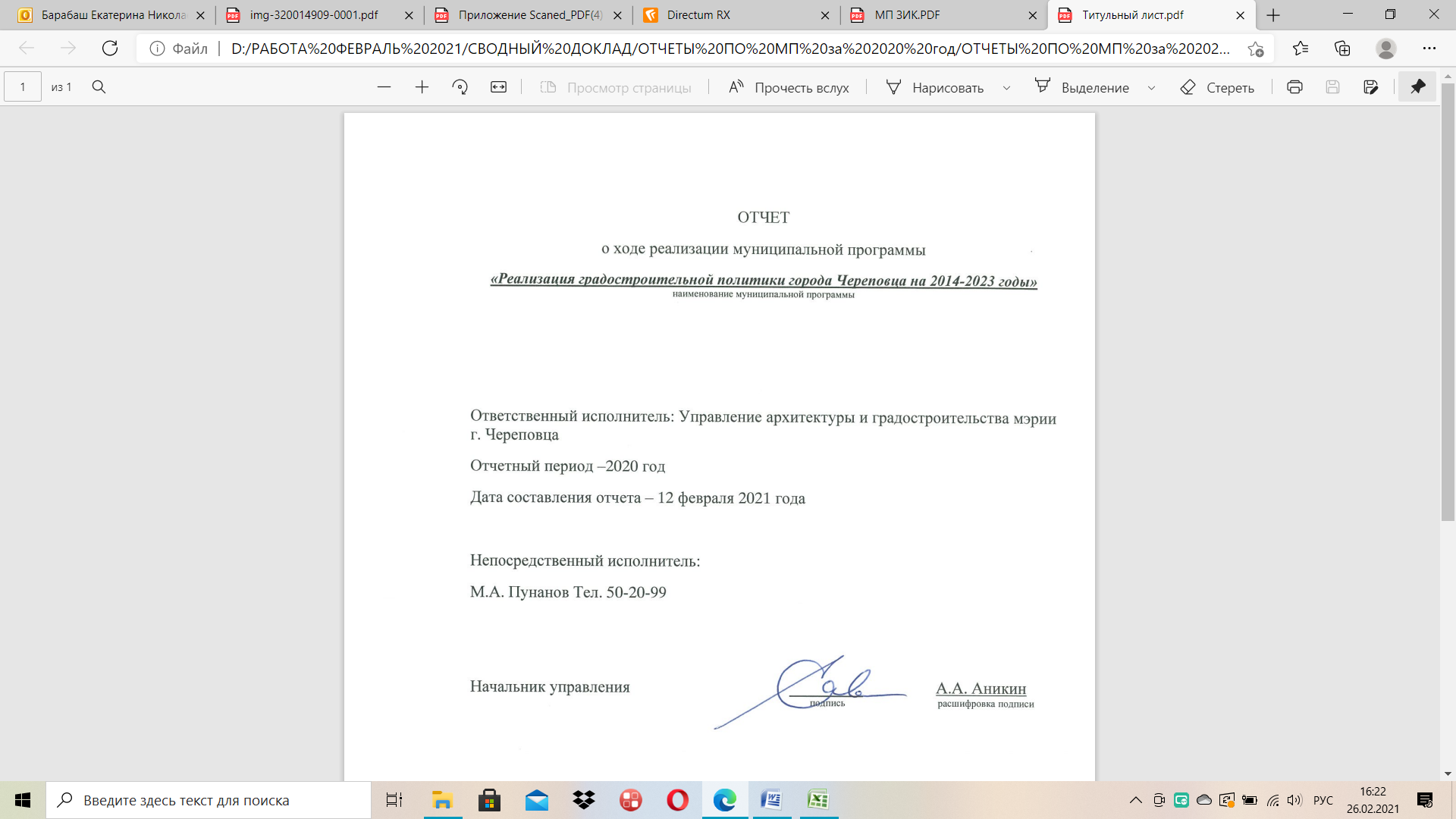 за отчетный финансовый год.Муниципальная программа «Реализация градостроительной политики города Череповца на 2014-2023 годы» утверждена постановлением мэрии от 10.10.2013 № 4810 (с изменениями и дополнениями от: 10.10.2014 г. № 5474, 29.05.2015 г. № 3116, 09.10.2015 № 5383, 16.12.2015 № 6553, 17.06.2016 № 2559, 25.07.2016 № 3288, 10.10.2016 № 4504, 23.12.2016 № 5982, 31.01.2017 № 425, 19.04.2017 № 1801, 18.10.2017 № 5009, 13.07.2018 №3175, 17.10.2018 № 4453, 30.11.2018 № 5221, 27.02.2019 № 742, 16.10.2019 № 4914, 25.12.2019 № 6214, 30.10.2020 г. № 4428).Ответственный исполнитель – Управление архитектуры и градостроительства мэрии города.Целью муниципальной программы «Реализация градостроительной политики города Череповца на 2014-2023 годы» является – создание благоприятной, доступной для всех категорий граждан городской среды, комфортной для жизнедеятельности и проживания.Задачи: 1. Создание условий для устойчивого комплексного развития территорий города на основе территориального планирования и градостроительного зонирования. 2. Осуществление градостроительной деятельности с соблюдением требований законодательства о градостроительной деятельности.3. Создание условий для обеспечения инвестиционной привлекательности города.Основными достижениями сферы по решению данных задач муниципальной программы стали:- Актуализация документов территориального планирования и градостроительного зонирования муниципального образования «Город Череповец»: внесены изменения в Генеральный план города Череповца (решения ЧГД от 02.10.2020 № 96, 09.12.2020 № 162), внесены изменений в Правила землепользования и застройки (решения ЧГД от 26.02.2020 г. № 21, 26.05.2020 г. № 62, 26.11.2020 № 150). - Принятие решений и подготовка документации по планировке территорий для возможности освоения, строительства значимых для города объектов социальной, транспортной, инженерной инфраструктуры.За 2020 г. утвержден проект планировки и проект межевания территории линейного объекта «Улица Краснодонцев на участке от ул. Олимпийской до ул. Каштановой (постановление от 08.04.2020г. № 1464), утверждена документация по планировке территории 292 квартала (постановление от 22.06.2020г. № 2396); утверждена документация по планировке территории линейного объекта «Шекснинский пр. на участке от Октябрьского пр. до ул. Рыбинской» (постановление от 31.07.2020 № 3099);  внесены изменения в проект планировки территории и проект межевания территории  в Заягорбском районе (северо-восточнее 26 мкр.) (постановление от 25.08.2020 № 3432); внесены изменения в проект межевания территории 106 мкр. в Зашекснинском районе города Череповца (постановление № 5516 от 28.12.2020); внесены изменения в проект планировки территории  и в проект межевания территории 108 мкр. в Зашекснинском районе города Череповца (постановление от 23.12.2020 № 5414); заключен муниципальный контракт № 02/2020 от 20.11.2020 на разработку документации по планировке территории 143в микрорайона в Зашекснинского районе города Череповца и в 2020 г.  реализован I этап его исполнения, а также заключен муниципальный контракт № б/н от 26.10.2020 на выполнение работ по аэрофотосъемке территории города Череповца, площадью 70 кв.км. и исполнение его реализовано в 2020 г. в полном объеме. Заключен договор о комплексном освоении территории 107 мкр.4. Обеспечение комплексного подхода к благоустройству городских территорий. 5. Улучшение архитектурного облика города.Основными достижениями сферы по решению данных задач муниципальной программы стали:- Внесение изменений в схему размещения рекламных конструкций, в части включения новых мест. Проведено 4 заседания Рабочей группы по принятию решения о внесении изменений в «Схему размещения рекламных конструкций и объектов информации на территории города» (далее – Схема), по итогам которых принято решения о внесении 24 новых мест размещения рекламных конструкций в Схему. - Подготовлено внесение изменений в Порядок принятия решения о внесении изменений в схему размещения рекламных конструкций на территории города Череповца в состав рабочей группы по принятию решения о внесении изменений в схему размещения рекламных конструкций на территории города Череповца. Изменения подготовлены в связи с необходимостью изменения состава рабочей группы по причине проведенных организационно-штатных мероприятий в департаменте жилищно-коммунального хозяйства мэрии.- В 2020 г. в рамках предоставления муниципальной услуги по выдаче заключения о согласовании архитектурно-градостроительного облика объекта капитального строительства было рассмотрено 47 обращений граждан и организаций по согласованию архитектурно-градостроительного облика, в том числе по 37 объектам, планируемым к строительству или реконструкции на территории города. Выдано заключений о согласовании архитектурно-градостроительного облика по 17 объектам капитального строительства.Результатами реализации в полном объеме указанных мероприятий станет:1. Устойчивое развитие территорий, установление границ земельных участков.2. Создание комфортной городской среды, благоприятной для проживания.Сведения о достижении целевых показателей (индикаторов) муниципальной программы с указанием сведений о расчете целевых показателей (индикаторов)  представлены в таблицах 17, 17а.						       Таблица 17 Приложения к Методическим указаниям по разработке и реализации муниципальных программ города, утвержденныхпостановлением мэрии городаот 10 ноября 2011 г. № 4645Сведения о достижении значений целевых показателей (индикаторов)Таблица 17а Приложения к Методическим указаниям по разработке и реализации муниципальных программ города, утвержденныхпостановлением мэрии городаот 10 ноября 2011 г. № 4645Сведения о расчете целевых показателей (индикаторов) муниципальной программы (подпрограммы)Оценка эффективности ПрограммыОценка достижения плановых значений целевых показателей и индикаторов Программы осуществляется по итогам каждого календарного года и в целом по итогам реализации Программы в соответствии со следующими формулами:Степень достижения плановых значений вышеуказанных показателей П1-П12 рассчитывается по формуле:Пэф – интегральный показатель оценки эффективности Программы, %;Пi – степень достижения i-того показателя эффективности реализации Программы, %, n – количество показателей эффективности реализации Программы.Степень достижения плановых значений вышеуказанных показателей П1-П12 оценивается в соответствии со следующими критериями:до 95 % - неэффективное выполнение показателей Программы;от 95 до 100% и более - эффективное выполнение показателей Программы.Пэф =(П1+П2+П3+П4+П5+П6+П7+П8+П9+П10+П11+П12) / 12 == (100+100+100+100+100+100+67,55+100+100+100+93,27+100) / 12 =96,74%, что составляет эффективное выполнение показателей Программы.Оценка степени достижения запланированного уровня затрат - фактически произведенные затраты на реализацию основных мероприятий муниципальной программы сопоставляются с их плановыми значениями и рассчитывается по формуле:ЭБ=БИ/БУ*100%, где:ЭБ - значение индекса степени достижения запланированного уровня затрат;БИ - кассовое исполнение бюджетных расходов по обеспечению реализации мероприятий Программы;БУ- лимиты бюджетных обязательств.Эффективным является использование бюджетных средств при значении показателя ЭБ от 95% и выше.ЭБ=29 936,0 /28 837,1*100%=96,33%, что является эффективным использованием бюджетных средств.2. Непосредственные результаты реализации основных мероприятий муниципальной программы/подпрограмм, перечень основных мероприятий (мероприятий), выполненных и не выполненных (с указанием причин) за отчетные финансовые года.В рамках исполнения муниципальной программы в 2020 г. проведены следующие мероприятия:Исполнен в полном объеме заключенный контракт на выполнение работ по внесению изменений в Генеральный план города Череповца.Заключен муниципальный контракт № 02/2020 от 20.11.2020 на разработку документации по планировке территории 143в микрорайона в Зашекснинского районе города Череповца и в 2020 г.  реализован I этап его исполнения.Заключен муниципальный контракт от 26.10.2020 на выполнение работ по аэрофотосъемке территории города Череповца, площадью 70 кв.км. и исполнение его реализовано в 2020 г. в полном объеме. Таблица 18 Приложения к Методическим указаниям по разработке и реализации муниципальных программ города, утвержденныхпостановлением мэрии города от 10 ноября 2011 г. № 4645Сведения о степени выполнения основных мероприятий муниципальной программы, подпрограмм и ведомственных целевых программ  3. Результаты использования бюджетных ассигнований городского бюджета и иных средств на реализацию муниципальной программыТаблица 19 Приложения 
к Методическим указаниям по разработке и реализации муниципальных программ города, утвержденных
постановлением мэрии города
от 10 ноября 2011 г. № 4645Отчет об использовании бюджетных ассигнований городского бюджета на реализацию муниципальной программыТаблица 20  Приложения к Методическим указаниям по разработке иреализации муниципальных программ города, утвержденных
постановлением мэрии города
от 10 ноября 2011 г. № 4645Информация о расходах городского, федерального, областного бюджетов, внебюджетных источниковна реализацию целей муниципальной программы городаТаблица 21 Приложения 
к Методическим указаниям по разработке и реализации муниципальных программ города, утвержденных
постановлением мэрии города
от 10 ноября 2011 г. № 4645Информация         о реализации муниципальной программы   в части достигнутых результатов по ресурсному обеспечениюТаблица 22 Приложения 
к Методическим указаниям по разработке и реализации муниципальных программ города, утвержденных
постановлением мэрии города
от 10 ноября 2011 г. № 4645Информация         о реализации муниципальной программы  по исполнению плановых значений показателей (индикаторов)* Снижение значения показателя вызвано неоднократным переносом застройщиками завершения сроков строительства многоквартирных домов (на территории города в стадии строительства восемь «проблемных» жилых домов).** Снижение значения показателя вызвано в связи с реализацией ограничительных мероприятий, направленных на предотвращение распространения новой коронавирусной инфекции (COVID-2019).4. Информация о внесенных ответственным исполнителем в отчетном финансовом году изменениях в муниципальную программу с указанием причин изменений.В 2020 года в муниципальную программу «Реализация градостроительной политики города Череповца на 2014-2023 годы» были внесены следующие изменения:4.1. Постановлением мэрии города от 30.10.2020 № 4428 внесены изменения в наименование муниципальной программы, а также муниципальная программа «Реализация градостроительной политики города Череповца» на 2014-2023 годы утверждена   в новой редакции в соответствии с решениями, принятыми на заседании комиссии по рассмотрению системы сбалансированных целевых показателей и докладов о результатах и основных направлениях деятельности участников процесса планирования развития города от 10.09.2020.5. Предложения об изменении форм и методов управления реализацией Программы, о сокращении (увеличении) финансирования и (или) корректировке, досрочном прекращении основных мероприятий подпрограмм, основного мероприятия Программы, в целом по дальнейшей реализации ПрограммыПредложения об изменении форм и методов управления реализацией Программы, о сокращении (увеличении) финансирования и (или) корректировке, досрочном прекращении основных мероприятий подпрограмм, основного мероприятия Программы, в настоящее время отсутствуют.№  п/пНаименование целевого показателя (индикатора) муниципальнойпрограммыЕд. измеренияЗначение показателя (индикатора) муниципальной программы, подпрограммы, ведомственной целевой программыЗначение показателя (индикатора) муниципальной программы, подпрограммы, ведомственной целевой программыЗначение показателя (индикатора) муниципальной программы, подпрограммы, ведомственной целевой программыОбоснование отклонения значения показателя (индикатора) на конец отчетного года, недостижения или перевыполнения планового значения показателя (индикатора) на конец т.г., других изменений по показателямВзаимосвязь с городскими стратегическими показателями№  п/пНаименование целевого показателя (индикатора) муниципальнойпрограммыЕд. измеренияОтчетный годОтчетный годОбоснование отклонения значения показателя (индикатора) на конец отчетного года, недостижения или перевыполнения планового значения показателя (индикатора) на конец т.г., других изменений по показателямВзаимосвязь с городскими стратегическими показателями№  п/пНаименование целевого показателя (индикатора) муниципальнойпрограммыЕд. измеренияГод, предшествующий отчетномупланфактОбоснование отклонения значения показателя (индикатора) на конец отчетного года, недостижения или перевыполнения планового значения показателя (индикатора) на конец т.г., других изменений по показателямВзаимосвязь с городскими стратегическими показателями12345678Муниципальная программа «Реализация градостроительной политики города Череповца на 2014-2023 годы»Муниципальная программа «Реализация градостроительной политики города Череповца на 2014-2023 годы»Муниципальная программа «Реализация градостроительной политики города Череповца на 2014-2023 годы»Муниципальная программа «Реализация градостроительной политики города Череповца на 2014-2023 годы»Муниципальная программа «Реализация градостроительной политики города Череповца на 2014-2023 годы»Муниципальная программа «Реализация градостроительной политики города Череповца на 2014-2023 годы»Муниципальная программа «Реализация градостроительной политики города Череповца на 2014-2023 годы»Муниципальная программа «Реализация градостроительной политики города Череповца на 2014-2023 годы»1.Степень актуальности документов территориального планирования МО (Генеральный план г.Череповца и ПЗЗ)%959898Т1.1, Т1.2, Т1.4, Т1.52.Доля территорий города, обеспеченных градостроительной документацией и нормативно-правовой базой %848989Т1.1, Т1.2, Т1.4, Т1.53.Площадь территорий учреждений обслуживания районного значения, обеспеченная ППТ на неосвоенные территорииГа323232Т1.1, Т1.2, Т1.4, Т1.5, Т 1.194.Площадь территорий зеленых насаждений общего пользования районного значения, обеспеченная ППТ на неосвоенные территорииГа51,251,251,2Т1.4, Т1.5, Т 1.195.Площадь улично-дорожной сети, обеспеченная ППТ на неосвоенные территорииГа898989Т1.4, Т1.5, Т 1.196.Площадь территорий  набережных, обеспеченная проектами комплексного благоустройстваГа848484Т1.4, Т1.5, Т 1.197.Объем ввода нового жильятыс.м²130,0147,099,3Снижение значения показателя вызвано неоднократным переносом застройщиками  завершения сроков строительства многоквартирных домов (на территории города в стадии строительства восемь «проблемных» жилых домов).Т1.1, Т1.2, Т1.58.Жилой фонд нового строительства, обеспеченный ППТ на неосвоенные территориитыс.м²1312,081312,081312,08Т1.1, Т1.2, Т 1.199.Количество школ, обеспеченных ППТ на неосвоенные территориишт.666Т1.4, Т1.5, Т 1.1910.Количество детских садов, обеспеченных ППТ на неосвоенные территориишт.888Т1.4, Т1.5, Т 1.1911.Площадь территорий общего пользования, благоустроенных за счет внебюджетных средствм2---Т1.411.Количество благоустроенных общественных территорийед. 971049712.Выполнение плана деятельности управления%100100100Т1.1, Т1.2, Т1.4, Т1.5
п/пНаименование целевого показателя (индикатора)Единица измеренияПлановое значение на отчетный финансовый годФактическое значение за первое полугодие текущего годаАлгоритм расчета фактического значения по целевому показателю (индикатору)Временные характеристики целевого показателя (индикатора) Метод сбора информации, индекс формы отчетностиИсточник  получения данных для расчета показателя (индикатора)Ответственный за сбор данных и расчет целевого показателя (индикатора)123456789101Степень актуальности документов территориального планирования МО (Генеральный план г.Череповца и ПЗЗ)%П1=100%*Т/Тобщ.,гдеП1-  степень актуальности документов территориального планирования МО (в %),Т – площадь территории города соответствующей документам  территориального планирования (в га),Тобщ. – площадь территории города (в га)ежегодноза отчетный периодСведения из ИСОГДУАиГУАиГ1Степень актуальности документов территориального планирования МО (Генеральный план г.Череповца и ПЗЗ)%9898П1=100%*Т/Тобщ.,гдеП1-  степень актуальности документов территориального планирования МО (в %),Т – площадь территории города соответствующей документам  территориального планирования (в га),Тобщ. – площадь территории города (в га)ежегодноза отчетный периодУАиГУАиГ2Доля территорий города, обеспеченных градостроительной документацией и нормативно-правовой базой%8989П2=100%*Т/Тобщ.,гдеП2-  Доля территорий города, обеспеченных градостроительной документацией и нормативно-правовой базой (в %),Т – площадь территории города на которую разработана градостроительная документация (в га),Тобщ – площадь территории города (в га)ежегодноза отчетный периодСведения из ИСОГДУАиГУАиГ3Площадь территорий учреждений обслуживания районного значения, обеспеченная ППТ на неосвоенные территорииГа3232П3=Т,ГдеП3 -  Площадь территорий учреждений обслуживания районного значения, обеспеченная ППТ на неосвоенные территории;Т -  площадь территорий учреждений обслуживания районного значения согласно данным конкретных проектов планировки, разработанных на плановую дату (в га).Значение показателя по годам принимается по формуле, как сумма площадей предыдущего и текущего годов:Т= Тпг+Ттг,ГдеТпг - площадь территорий учреждений обслуживания районного значения, обеспеченная ППТ на неосвоенные территории, предыдущего года (в га).Ттг -  площадь территорий учреждений обслуживания районного значения, обеспеченная ППТ на неосвоенные территории, текущего года (в га)ежегодноза отчетный периодСведения из ИСОГДУАиГУАиГ4Площадь территорий зеленых насаждений общего пользования районного значения, обеспеченная ППТ на неосвоенные территорииГа51,251,2П4=Т,ГдеП4 -  Площадь территорий зеленых насаждений общего пользования районного значения, обеспеченная ППТ на неосвоенные территории (в га);Т -  Площадь территорий зеленых насаждений общего пользования районного значения согласно данным конкретных проектов планировки, разработанных на плановую дату (в га).Значение показателя по годам принимается по формуле, как сумма площадей предыдущего и текущего годов:Т= Тпг+Ттг,ГдеТпг -  площадь территорий зеленых насаждений общего пользования районного значения, обеспеченная ППТ на неосвоенные территории, предыдущего года (в га).Ттг -  площадь территорий зеленых насаждений общего пользования районного значения обеспеченная ППТ на неосвоенные территории, текущего года (в га)ежегодноза отчетный периодСведения из ИСОГДУАиГУАиГ5Площадь улично-дорожной сети, обеспеченная ППТ на неосвоенные территорииГа8989П5=Т,ГдеП5 -  Площадь улично-дорожной сети, обеспеченная ППТ на неосвоенные территории (в га);Т -  Площадь улично-дорожной сети, обеспеченная ППТ на неосвоенные территории согласно данным конкретных проектов планировки, разработанных на плановую дату (в га).Значение показателя по годам принимается по формуле, как сумма площадей предыдущего и текущего годов:Т= Тпг+Ттг,ГдеТпг -  площадь улично-дорожной сети, обеспеченная ППТ на неосвоенные территории, предыдущего года (в га).Ттг -  площадь улично-дорожной сети, обеспеченная ППТ на неосвоенные территории, текущего года (в га)ежегодноза отчетный периодСведения из ИСОГДУАиГУАиГ6Площадь территорий  набережных, обеспеченная проектами комплексного благоустройстваГа8484П6=Т,ГдеП6 -  Площадь территорий  набережных, обеспеченная проектами комплексного благоустройства (в га);Т -  Площадь территорий  набережных, обеспеченная проектами комплексного благоустройства согласно данным конкретных проектов планировки разработанных на плановую дату (в га).Значение показателя по годам принимается по формуле, как сумма площадей предыдущего и текущего годов:Т= Тпг+Ттг,ГдеТпг -  площадь территорий  набережных, обеспеченная проектами комплексного благоустройства, предыдущего года (в га).Ттг -  площадь территорий  набережных, обеспеченная проектами комплексного благоустройства  текущего года (в га)ежегодноза отчетный периодСведения из ИСОГДУАиГУАиГ7Объем ввода нового жильятыс.м²147,099,3П7= S = ∑SiПоказатель рассчитывается как сумма объемов ввода нового жилья, данные предоставляются застройщиками при вводе жилых домов в эксплуатацию. S = ∑Si (тыс. м2); гдеSi – объем ввода нового жилья, в соответствии с данными застройщика при вводе жилого дома в эксплуатацию (тыс. м2).П7=99,3 тыс.м²ежемесячноза отчетный периодВедомственная отчетностьУАиГУАиГ8Жилой фонд нового строительства, обеспеченный ППТ на неосвоенные территориитыс.м²1312,081312,08П8=ЖФ,ГдеП8 -  количество метров кв. жилого фонда нового строительства, обеспеченного ППТ на неосвоенные территории (в тыс. м2);ЖФ -  количество метров кв. жилого фонда нового строительства, обеспеченного ППТ на неосвоенные территории, согласно данным конкретных проектов планировки, разработанных на плановую дату (в тыс. м2).Значение показателя по годам принимается по формуле, как сумма площадей предыдущего и текущего годов:ЖФ= ЖФпг+ЖФтг,ГдеЖФпг - количество метров кв. жилого фонда нового строительства, обеспеченного ППТ на неосвоенные территории, предыдущего года (в тыс. м2).ЖФтг -  количество метров кв. жилого фонда нового строительства, обеспеченного ППТ на неосвоенные территории, текущего года (в тыс. м2)ежегодноза отчетный периодСведения из ИСОГДУАиГУАиГ9Количество школ, обеспеченных ППТ на неосвоенные территориишт.66П9=Ш,ГдеП9 - Количество школ, обеспеченных ППТ на неосвоенные территории (в шт.);Ш - Количество школ, обеспеченных ППТ на неосвоенные территории, согласно данным конкретных проектов планировки, разработанных на плановую дату (в шт.)Значение показателя по годам принимается по формуле, как сумма площадей предыдущего и текущего годов:Ш= Шпг+Штг,ГдеШпг - количество школ, обеспеченных ППТ на неосвоенные территории, предыдущего года (в шт.).Штг - количество школ, обеспеченных ППТ на неосвоенные территории, текущего года (в шт.)ежегодноза отчетный периодСведения из ИСОГДУАиГУАиГ10Количество детских садов, обеспеченных ППТ на неосвоенные территориишт.88П10=ДС,ГдеП10 -  Количество детских садов, обеспеченных ППТ на неосвоенные территории (в шт.);ДС -  Количество детских садов, обеспеченных ППТ на неосвоенные территории, согласно данным конкретных проектов планировки, разработанных на плановую дату (в шт.)Значение показателя по годам принимается по формуле, как сумма площадей предыдущего и текущего годов:ДС= ДСпг+ДСтг,ГдеДСпг -  количество детских садов, обеспеченных ППТ на неосвоенные территории, предыдущего года (в шт.).ДСтг -  количество детских садов, обеспеченных ППТ на неосвоенные территории, текущего года (в шт.)ежегодноза отчетный периодСведения из ИСОГДУАиГУАиГ11Площадь территорий общего пользования, благоустроенных за счет внебюджетных средств (обеспеченная проектами благоустройства)м2--П11=S = ∑SiПоказатель рассчитывается как сумма площадей территорий общего пользования, благоустроенных за счет внебюджетных средств, формируется на основе сведений, предоставляемых застройщиками.S = ∑Si (тыс. м2); гдеSi - площадь территории общего пользования, благоустроенной за счет внебюджетных средств (тыс. м2)ежегодноза отчетный периодСведения от строительных организаций городаУАиГУАиГКоличество благоустроенных общественных территорийед.10497П11=S = ∑SiПоказатель рассчитывается как количество благоустроенных общественных территорий на основе показателей, принятых в муниципальной программой «Формирование современной городской среды муниципального образования «Город Череповец» на 2018-2022 годы и их значениях» и территорий благоустроенных по проекту «Народный бюджет ТОС».S = ∑Si (тыс. м2); гдеSi - количество благоустроенных общественных территорий (ед.)П11=97ежегоднов соответствии с муниципальной программой «Формирование современной городской среды муниципального образования «Город Череповец» на 2018-2022 годы и их значениях» и территориями благоустроенными по проекту «Народный бюджет ТОС»УАиГ12Выполнение плана деятельности управления%100100П12 = КПисп /Путв х 100 ,ГдеП12 - степень достижения планового значения показателя (%) КПисп – количество исполненных полномочий управлением архитектуры и градостроительства на отчетную дату Путв - количество полномочий управления, утвержденных Положением об управлении архитектуры и градостроительства мэрии г. ЧереповцаП12= 27/27х100= 100ежегодноза отчетный периодСведения из ИСОГДУАиГ, финансово-бухгалтерский центрУАиГ№Наименование показателя (индикатора)Степень достижения плановых значений показателя (индикатора) ПрограммыРасчет1Степень актуальности документов территориального планирования МО (Генеральный план г.Череповца и ПЗЗ)100%98/98*100%2Доля территорий города, обеспеченных градостроительной документацией и нормативно-правовой базой100%89/89*100%3Площадь территорий учреждений обслуживания районного значения, обеспеченная ППТ на неосвоенные территории100%32/32*100%4Площадь территорий зеленых насаждений общего пользования районного значения, обеспеченная ППТ на неосвоенные территории100%51,2/51,2*100%5Площадь улично-дорожной сети, обеспеченная ППТ на неосвоенные территории100%89/89*100%6Площадь территорий  набережных, обеспеченная проектами комплексного благоустройства100%84/84*100%7Объем ввода нового жилья67,55%147/99,3*100%8Жилой фонд нового строительства, обеспеченный ППТ на неосвоенные территории100%1312,08/1312,08*100%9Количество школ, обеспеченных ППТ на неосвоенные территории100%6/6*100%10Количество детских садов, обеспеченных ППТ на неосвоенные территории100%8/8*100%11Количество благоустроенных общественных территорий93,27%104/97*100%12Выполнение плана деятельности управления100%100/100*100%Пэф =nSUM Пii=1, гдеПэф =n, где (*)     Nп/п (*)Наименование подпрограммы, ведомственной целевой программы, основного мероприятия муниципальной программы (подпрограммы), мероприятия Ответственный исполнитель, соисполнитель, участникРезультат от реализации мероприятия за отчетный годРезультат от реализации мероприятия за отчетный годПричины невыполнения, частичного выполнения мероприятия, проблемы, возникшие в ходе реализации мероприятия8Связь с показателями муниципальной программы (подпрограммы), ведомственной целевой программы (*)     Nп/п (*)Наименование подпрограммы, ведомственной целевой программы, основного мероприятия муниципальной программы (подпрограммы), мероприятия Ответственный исполнитель, соисполнитель, участникзапланированныйдостигнутыйПричины невыполнения, частичного выполнения мероприятия, проблемы, возникшие в ходе реализации мероприятия8Связь с показателями муниципальной программы (подпрограммы), ведомственной целевой программы1234567Реализация градостроительной политики города Череповца на 2014 – 2023 годыРеализация градостроительной политики города Череповца на 2014 – 2023 годыРеализация градостроительной политики города Череповца на 2014 – 2023 годыРеализация градостроительной политики города Череповца на 2014 – 2023 годыРеализация градостроительной политики города Череповца на 2014 – 2023 годыРеализация градостроительной политики города Череповца на 2014 – 2023 годыРеализация градостроительной политики города Череповца на 2014 – 2023 годы1.Основное мероприятие 1   «Обеспечение подготовки градостроительной документации и нормативно-правовых актов»УАиГ1.1.Обеспечение внесения изменений в Генеральный план города ЧереповцаУАиГИсполнен в полном объеме заключенный контракт на выполнение работ по внесению изменений в Генеральный план города Череповца Мероприятия выполнены. показатель 11.2.Разработка документации по планировке территории 143в микрорайона в Зашекснинском районе города ЧереповцаВ рамках заключенного муниципального контракта реализован I этап исполнения.Реализация мероприятия в полном объеме запланирована в 2021 г.1.3.Выполнение работ по аэрофотосъемке территории города Череповца, площадью 70 кв.км.Исполнен в полном объеме заключенный контракт на выполнение работ по аэрофотосъемке территории города Череповца, площадью 70 кв.км.Мероприятия выполнены.2.Основное мероприятие 2  Создание условий для формирования комфортной городской средыУАиГпоказатель 13.Основное мероприятие 3  «Организация работ по реализации целей, задач управления, выполнение его функциональных обязанностей и реализации муниципальной программы»УАиГВыполненопоказатели 1-12№п/пНаименование муниципальной программы, подпрограммы, ведомственной целевой программы, основного мероприятияОтветственный исполнитель, соисполнитель, участникРасходы (тыс.руб.)Расходы (тыс.руб.)Расходы (тыс.руб.)№п/пНаименование муниципальной программы, подпрограммы, ведомственной целевой программы, основного мероприятияОтветственный исполнитель, соисполнитель, участниктекущий год (2020)текущий год (2020)текущий год (2020)№п/пНаименование муниципальной программы, подпрограммы, ведомственной целевой программы, основного мероприятияОтветственный исполнитель, соисполнитель, участниксводная бюджетная роспись, план на 1 января сводная бюджетная роспись на 31декабрякассовое исполнение 123456Муниципальная программа «Реализация градостроительной политики города Череповца на 2014 – 2023 годывсего29 183,7029 936,0028 837,15Муниципальная программа «Реализация градостроительной политики города Череповца на 2014 – 2023 годыУправление архитектуры и градостроительства29 183,7029 936,0028 837,15Основное мероприятие 1 Обеспечение подготовки градостроительной документации и нормативно правовых актовУправление архитектуры и градостроительства1 750,003 350,003 242,50Основное мероприятие 2 Создание условий для создания комфортной городской средыУправление архитектуры и градостроительства0,000,000,00Основное мероприятие 3 Организация работ по реализации целей, задач управления, выполнение его функциональных обязанностей и реализации муниципальной программыУправление архитектуры и градостроительства27 433,7026 586,0025 594, 65№ п/пНаименование муниципальной программы, подпрограммы, ведомственной целевой программы, основного мероприятияИсточники ресурсногообеспеченияРасходы за текущий год, (тыс.руб.)Расходы за текущий год, (тыс.руб.)Расходы за текущий год, (тыс.руб.)№ п/пНаименование муниципальной программы, подпрограммы, ведомственной целевой программы, основного мероприятияИсточники ресурсногообеспеченияПлан (*)Факт % освоения1234561Реализация градостроительной политики города Череповца на 2014 – 2023 годывсего 29 936,0028 837,1596,331Реализация градостроительной политики города Череповца на 2014 – 2023 годыгородской бюджет29 936,0028 837,1596,331Реализация градостроительной политики города Череповца на 2014 – 2023 годыфедеральный бюджет1Реализация градостроительной политики города Череповца на 2014 – 2023 годыобластной бюджет 1Реализация градостроительной политики города Череповца на 2014 – 2023 годывнебюджетные источники1.1Обеспечение подготовки градостроительной документации и нормативно правовых актоввсего 3  350,003 242,5096,791.1Обеспечение подготовки градостроительной документации и нормативно правовых актовгородской бюджет3  350,003 242,5096,791.1Обеспечение подготовки градостроительной документации и нормативно правовых актовфедеральный бюджет1.1Обеспечение подготовки градостроительной документации и нормативно правовых актовобластной бюджет 1.1Обеспечение подготовки градостроительной документации и нормативно правовых актоввнебюджетные источники1.2Создание условий для создания комфортной городской средывсего 0,000,000,001.2Создание условий для создания комфортной городской средыгородской бюджет0,000,000,001.2Создание условий для создания комфортной городской средыфедеральный бюджет1.2Создание условий для создания комфортной городской средыобластной бюджет 1.2Создание условий для создания комфортной городской средывнебюджетные источники1.3Организация работ по реализации целей, задач управления, выполнение его функциональных обязанностей и реализации муниципальной программывсего 26 586,0025 594,6596,271.3Организация работ по реализации целей, задач управления, выполнение его функциональных обязанностей и реализации муниципальной программыгородской бюджет26 586,0025 594,6596,271.3Организация работ по реализации целей, задач управления, выполнение его функциональных обязанностей и реализации муниципальной программыфедеральный бюджет1.3Организация работ по реализации целей, задач управления, выполнение его функциональных обязанностей и реализации муниципальной программыобластной бюджет 1.3Организация работ по реализации целей, задач управления, выполнение его функциональных обязанностей и реализации муниципальной программывнебюджетные источникиКод целевой статьи расходов бюджета (КЦСР)Наименование мероприятияПлан на год, рубИсполнено, руб% исполнения17001000001700100110Основное мероприятие 1Обеспечение подготовки градостроительной документации и нормативно-правовых актов3  350 000,003 242 500,0096,79Обеспечение внесения изменений в Генеральный план города1 750 000,001 750 000,00100Разработка документации по планировке территории 143в микрорайона в Зашекснинском районе города Череповца200 000,0092 500,0046,25Выполнение работ  по аэрофотосъемке территории города Череповца, площадью 70 кв.км1 400 000,001 400 000,00100Основное мероприятие 2Создание условий для формирования комфортной городской среды0,000,000,00170030000017003001201700370030Основное мероприятие 3Организация работ по реализации целей, задач управления, выполнение его функциональных обязанностей и реализации муниципальной программы26 586 000,0025 594 646,6796,27ВСЕГО29 936 000,0028 837 146,6796,33№п/пНаименование целевого показателя (индикатора) муниципальной программыЕд. изм.Значение показателяЗначение показателяЗначение показателя% выполненияПричины отклонения№п/пНаименование целевого показателя (индикатора) муниципальной программыЕд. изм.2020 год план2020 год план2020 год факт% выполненияПричины отклонения12344567Муниципальная программа «Реализация градостроительной политики города Череповца на 2014-2023 годы»Муниципальная программа «Реализация градостроительной политики города Череповца на 2014-2023 годы»Муниципальная программа «Реализация градостроительной политики города Череповца на 2014-2023 годы»Муниципальная программа «Реализация градостроительной политики города Череповца на 2014-2023 годы»Муниципальная программа «Реализация градостроительной политики города Череповца на 2014-2023 годы»Муниципальная программа «Реализация градостроительной политики города Череповца на 2014-2023 годы»Муниципальная программа «Реализация градостроительной политики города Череповца на 2014-2023 годы»Муниципальная программа «Реализация градостроительной политики города Череповца на 2014-2023 годы»1Степень актуальности документов территориального планирования МО (Генеральный план г.Череповца и ПЗЗ)%9898981002Доля территорий города, обеспеченных градостроительной документацией и нормативно-правовой базой %8989891003Площадь территорий учреждений обслуживания районного значения, обеспеченная ППТ на неосвоенные территорииГа3232321004Площадь территорий зеленых насаждений общего пользования районного значения, обеспеченная ППТ на неосвоенные территорииГа51,251,251,21005Площадь улично-дорожной сети, обеспеченная ППТ на неосвоенные территорииГа8989891006Площадь территорий  набережных, обеспеченная проектами комплексного благоустройстваГа8484841007Объем ввода нового жильятыс. м²14799,399,367,55*8Жилой фонд нового строительства, обеспеченный ППТ на неосвоенные территориитыс. м²1312,081312,081312,081009Количество школ, обеспеченных ППТ на неосвоенные территориишт.66610010Количество детских садов, обеспеченных ППТ на неосвоенные территориишт.88810011Площадь территорий общего пользования, благоустроенных за счет внебюджетных средствм2---10012Количество благоустроенных общественных территорийед. 104979793,27**